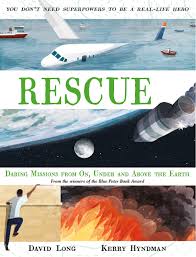 The rescue we are reading today took place in Armenia. Where is Armenia? Locate on a world map and find out an interesting fact about it.Read from page 117, to page 119, ‘…a bit like he was dancing in slow motion.Summarise the rescue so far. You could write a short paragraph, use bullet points, use illustrations or you might be able to think of another way.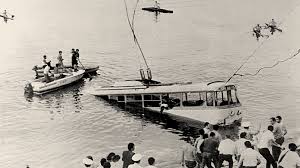 